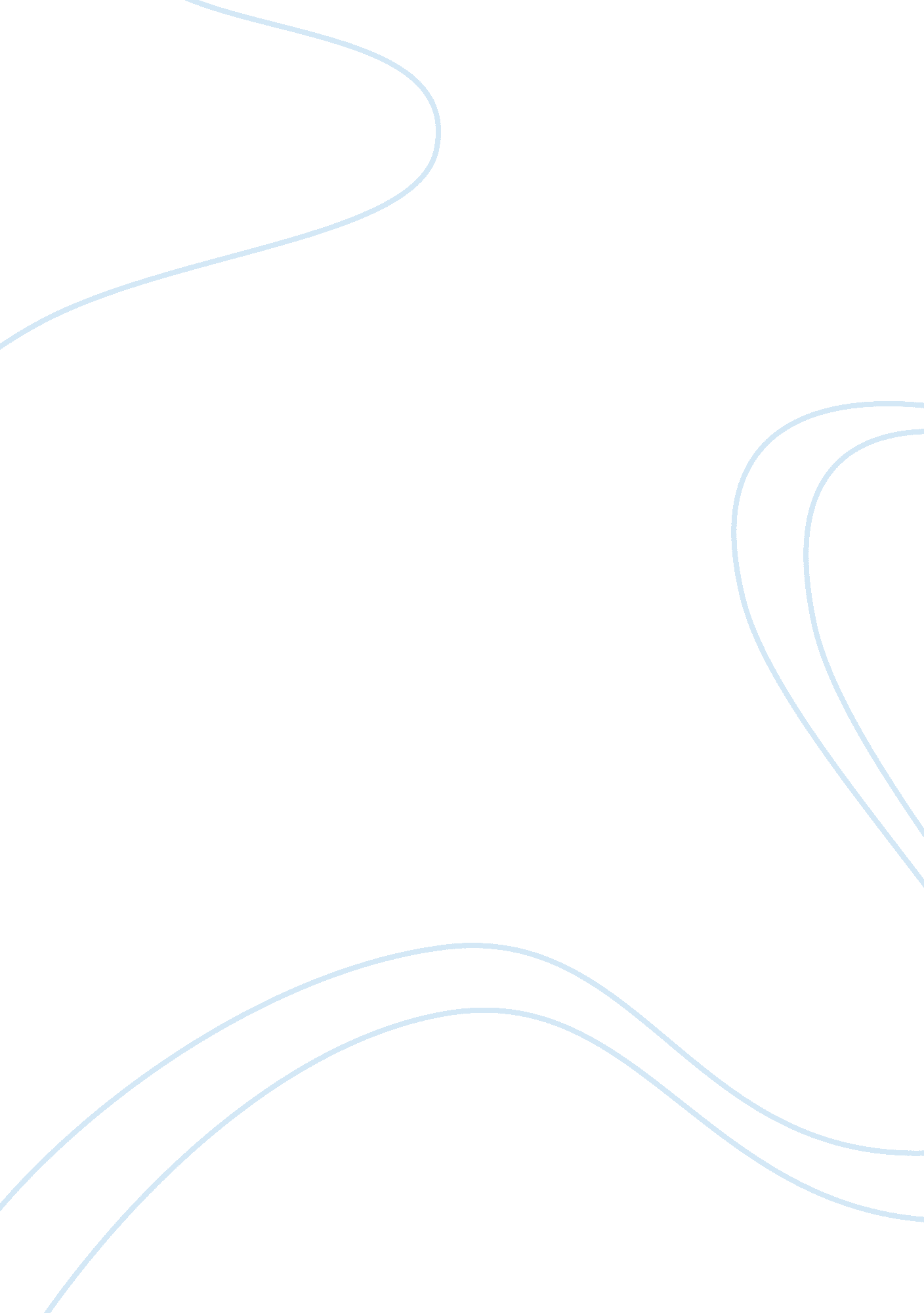 Adoption of change management essayBusiness, Management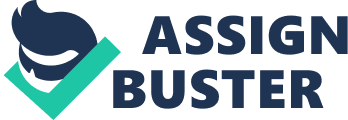 Fundamentally change management is commerce with two things, the technique by which change is obtained in any specific company; along with how working class managed to accomplish the desired change. It has been pragmatic that in this globe there are dissimilar kinds of industries, verbalcommunicationand moreover the problems of everybody are diverse from each others however the change management process is almost similar for all (Oliver Recklies). Approach to change management: The reason for the adoption of change management is one with the intention of gaining higher-rankingleadershipby individuals concerned in the midst of the expenditure pronouncement, financial support as well as to cover the problems which has been generated for the reason that of change. The change management problem may also be taken as the process which has to describe that how to move from one condition A to a new condition A’. For moving from the position A to A’ there are three types of objectives, they are transforming, reduce and apply, the transform is about identifying the differences between the two states, then the reducegoalsare about how to eliminate these differences between two states and the apply goal is concerned with making placement of operator that actually effect the elimination of these differences. So it is believed that the process of managing change commences by way of unfreezing then it acquired the anticipated change moreover the process ends with refreezing. It is mostly seen that changes along with the change troubles they in attendance are tribulations of modification so as to they have necessitate of the association no more than that it contrivance by means of an increasingly changing position of conditions, to have better understanding with this approach let us take the example of AT&T and IBM, these organizations are designed by someone else and is being operated by others, it is believe of working class that these organizations has been designed by geniuses and maneuver by idiots consequently for being successfully established they have resolved the predicament of structure at near the beginning stage by the means of the definition, positioning and synchronization of occupation as well as people. Further populace then has to survive by way of this intend, for the reason that the ends comprises previously be conventional, the other people are predominantly apprehensive with means. For thismotivationmany problem solving efforts establish paying attention on means. So it is understood that approach for managing change take account of appreciative the problem on or after every characteristic furthermore then approaching with the solution in addition to the appropriate submission of revolutionize to arrangement, for this progression the structured approach is taken as the contrivance furthermore it be capable of serving as the successful association group and when it formulate the understanding with the personage revolutionize organization these both paraphernalia make available a framework for supervising (Fred Nickols, 2006). For the change management analytical as well as peoples skills are the basic needs, by analytical skills we mean that one should not make any mistake about, it means that the person whom the managing change task is given they should have better understanding with the situation so they can make right analysis at the right time to give desired results (John Kotter, 1995-2002) and by peoples skills we mean that peoples must have skills to make understanding with the bought up change (Fred Nickols, 2006). 